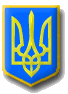 ЛИТОВЕЗЬКА СІЛЬСЬКА РАДАІВАНИЧІВСЬКОГО РАЙОНУ ВОЛИНСЬКОЇ ОБЛАСТІСьомого скликанняР І Ш Е Н Н ЯВід 13 січня 2020 року		       с.Литовеж				№34/3Про звернення до  головиВолинської обласної державної адміністрації  Відповідно до частини другої статті 43 Закону України «Про місцеве самоврядування в Україні», Литовезька сільська рада ВИРІШИЛА:1.Прийняти Звернення депутатів Литовезької сільської ради об’єднаної територіальної громади Іваничівського району Волинської області до голови Волинської обласної державної адміністрації  щодо ремонту обласної дороги загального користування місцевого значення О 030320 Іваничі – Заболотці – Литовеж .2.Направити дане Звернення голові Волинської обласної державної адміністрації.3.Секретарю ради Касянчук О.Л. забезпечити оприлюднення даного рішення на офіційному веб-сайті Литовезької сільської ради.Сільський голова                                                                                 І.Іванчук                                                                             Голові Волинської обласної                                                                             державної адміністрації                                                                             Погуляйку Ю.М.ЗВЕРНЕННЯЛитовезька сільська  рада звертається до Вас із проханням посприяти у вирішенні одного з найважливіших питань для Литовезької об’єднаної територіальної громади – забезпечення стабільного соціально-економічного розвитку нашого регіону,   створення належних умов дорожньої інфраструктури, а саме ремонту обласної дороги загального значення місцевого користування О030320 Іваничі-Заболотці-Литовеж, яка на сьогодні знаходяться на балансі Служби автомобільних доріг Волинської області.Дорога знаходяться у вкрай незадовільному стані, дорожнє покриття має суттєві дефекти, що проявляються в колійності, вибоїнах, просіданнях, тріщинах та руйнуванні краю проїжджої частини. Це вже не просто вибоїни на дорозі – це ями фактично без дороги. Незадовільний стан дороги ускладнює доступ громадян населених  пунктів: Заставне, Заболотці, Біличі та Литовеж для отримання медичних, освітніх та інших послуг. Шкільні автобуси щодня аварійною  дорогою  кілька раз на  день здійснюють підвіз учнів  до навчальних закладів. Слід зазначити, що  унаслідок загрози людському  життю та здоров’ю, перевізники автобусного сполучення відмовляються здійснювати свої рейси. Тривогу викликає й те, що за цієї ж причини стає неможливим своєчасне надання невідкладної медичної допомоги населенню, створюється реальна загроза для життя громадян. З цього приводу є дуже багато скарг та нарікань від мешканців населених пунктів, постійно зростає соціальне невдоволення населення. Жителі громади не мають можливості вчасно доїжджати до місця праці, навчання та інших життєво важливих місць.Так, станом на сьогоднішній день за кошти  місцевого  бюджету виготовлено Проектно – кошторисну документацію на капітальний ремонт автомобільної дороги О030320 Іваничі-Заболотці-Литовеж км 2+500 до км 11+700 Іваничівського району Волинської області.Враховуючи соціальну значимість порушеного питання, сподіваємося на Ваше розуміння ситуації, підтримку та позитивне вирішення щодо виділення у 2020 році частини необхідних коштів для проведення ремонтних робіт дорожнього покриття дороги О030320 Іваничі-Заболотці-Литовеж.Прийнято на 34-ій сесії Литовезької сільської радисьомого скликання 13 січня 2020 року